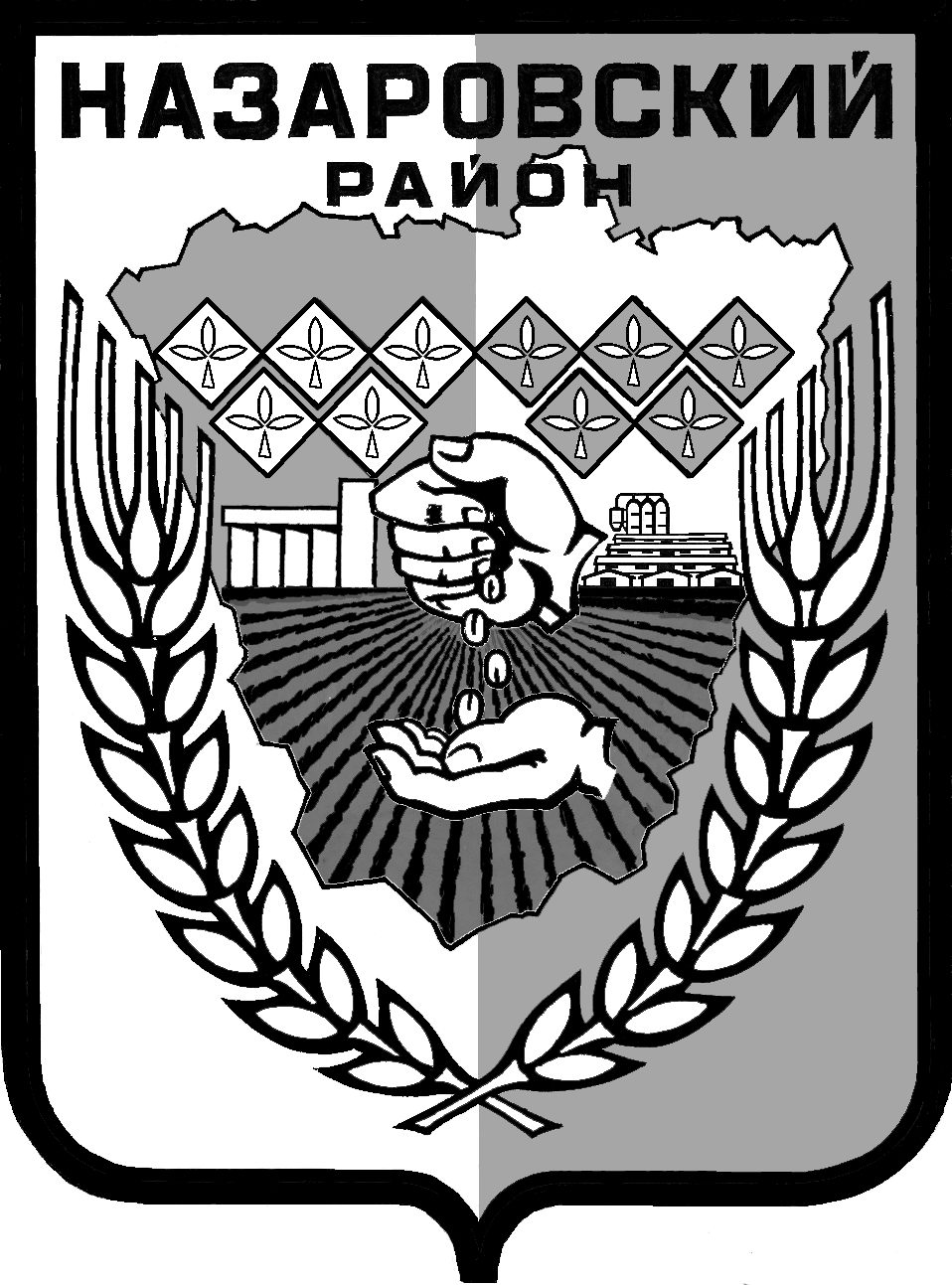 Администрация Назаровского районаКрасноярского краяПОСТАНОВЛЕНИЕ«29»06.2017 г.                      г. Назарово                                                     № 225-пО внесении изменений в постановление администрации Назаровского района от 29.10.2013 № 590-п «Об утверждении муниципальной программы Назаровского района «Совершенствование управления муниципальным имуществом                        в Назаровском районе» В соответствии со статьей 179 Бюджетного  кодекса Российской Федерации, постановлением администрации Назаровского района от  06.09.2013 № 449-п «Об утверждении Порядка принятия решений о разработке муниципальных программ Назаровского района, их формировании и реализации», постановлением администрации Назаровского района от 19.09.2013 № 480-п «Об утверждении перечня муниципальных программ администрации Назаровского района», руководствуясь Уставом муниципального  образования  Назаровский район,  ПОСТАНОВЛЯЮ:                                                                                                                                                                                     1. Внести в постановление администрации Назаровского района от 29.10.2013 № 590-п «Об утверждении муниципальной программы Назаровского района «Совершенствование управления муниципальным имуществом                в Назаровском районе» следующие изменения:1.1. В муниципальной программе:1.1.1. Строку  10 Паспорта муниципальной программы изложить в следующей редакции:1.1.2. Приложение № 1 к паспорту муниципальной программы «Совершенствование управления муниципальным имуществом в Назаровском районе» изложить в новой редакции согласно приложению № 1 к  настоящему постановлению.1.1.3.Приложение № 2 к паспорту муниципальной программы «Совершенствование управления муниципальным имуществом в Назаровском районе» изложить в новой редакции согласно приложению № 2 к  настоящему постановлению.1.1.4. Приложение № 1 к муниципальной программе «Совершенствование управления муниципальным имуществом в Назаровском районе» изложить                 в новой редакции согласно приложению № 3 к  настоящему постановлению.1.1.5. Приложение № 2 к муниципальной программе «Совершенствование управления муниципальным имуществом в Назаровском районе» изложить                в новой редакции согласно приложению № 4 к  настоящему постановлению.2. Контроль за выполнением настоящего постановления оставляю                 за собой.3. Постановление вступает в силу в день, следующий  за днем его официального опубликования  в газете «Советское Причулымье».Исполняющий полномочия главы района, первый заместитель главырайона по финансовым и экономическим вопросам                 				С.Н. Крашенинников									                                                           Приложение № 1к постановлению администрации     Назаровского районаот  «29»06.2017 г. № 225-п Приложение  № 1     к паспорту муниципальной программы «Совершенствование управления муниципальным имуществом                                        в Назаровском районе» Перечень целевых показателей и показателей результативности муниципальной  программы с расшифровкой плановых значений по годам ее реализацииПриложение № 2к постановлению администрацииНазаровского районаот  «29»06.2017 г. № 225-п        Приложение № 2     к паспорту муниципальной программы «Совершенствование управления муниципальным имуществом в Назаровском районе»	Значения целевых показателей на долгосрочный период	Приложение № 3к постановлению администрацииНазаровского районаот  «29»06.2017 г. № 225-п Приложение   №1 к муниципальной программе      «Совершенствование управления муниципальным имуществом в Назаровском районе»Информация о распределении планируемых расходов по отдельным мероприятиям муниципальной программы Приложение № 4к постановлению администрацииНазаровского районаот  «29»06.2017 г. № 225-п Приложение   № 2 к муниципальной программе «Совершенствование управления муниципальным имуществом в Назаровском районе»Информация о ресурсном обеспечении и прогнозной оценке расходов на реализацию целей муниципальной программы с учетом источников финансирования Информация по ресурсному обеспечению муниципальной программыОбщий объем бюджетных ассигнований на реализацию муниципальной программы составляет 2171,487 тыс. рублей, в том числе по годам:2014 год –   730,337 тыс. рублей,2015 год –   917,250 тыс. рублей, 2016 год –   203,9  тыс. рублей,2017 год –   120,0 тыс.рублей;2018 год –   100,0 тыс.рублей,2019 год –   100,0 тыс.рублей.№  
п/пЦели,    
задачи,   
показатели 
Единица
измеренияВес показателя 
Источник 
информацииОтчетный финансовый год2012Отчетный финансовый год2013Отчетный финансовый год2014Отчетный финансовый год2015Очередной финансовый год2016Очередной финансовый год2017Первый год планового периода2018Второй год планового периода20191    Цель: Создание условий для эффективного использования и вовлечения в хозяйственный оборот объектов недвижимости,   формирование достоверного реестра муниципального имущества муниципального образования Назаровский район.Цель: Создание условий для эффективного использования и вовлечения в хозяйственный оборот объектов недвижимости,   формирование достоверного реестра муниципального имущества муниципального образования Назаровский район.Цель: Создание условий для эффективного использования и вовлечения в хозяйственный оборот объектов недвижимости,   формирование достоверного реестра муниципального имущества муниципального образования Назаровский район.Цель: Создание условий для эффективного использования и вовлечения в хозяйственный оборот объектов недвижимости,   формирование достоверного реестра муниципального имущества муниципального образования Назаровский район.Цель: Создание условий для эффективного использования и вовлечения в хозяйственный оборот объектов недвижимости,   формирование достоверного реестра муниципального имущества муниципального образования Назаровский район.Цель: Создание условий для эффективного использования и вовлечения в хозяйственный оборот объектов недвижимости,   формирование достоверного реестра муниципального имущества муниципального образования Назаровский район.Цель: Создание условий для эффективного использования и вовлечения в хозяйственный оборот объектов недвижимости,   формирование достоверного реестра муниципального имущества муниципального образования Назаровский район.Цель: Создание условий для эффективного использования и вовлечения в хозяйственный оборот объектов недвижимости,   формирование достоверного реестра муниципального имущества муниципального образования Назаровский район.Цель: Создание условий для эффективного использования и вовлечения в хозяйственный оборот объектов недвижимости,   формирование достоверного реестра муниципального имущества муниципального образования Назаровский район.Количество объектов недвижимости (ОКС), на которые получены свидетельства о государственной регистрации права муниципальной собственностиЕд.хСвидетельство о регистрации права253102537599Количество бесхозяйных объектов, прошедших государственную регистрациюЕд.х00000200Количество земельных участков, на которые получены свидетельства о государственной регистрации права муниципальной собственностиЕд.хСвидетельство о регистрации права335245211Задача 1: Инвентаризация, паспортизация, регистрация права собственности на объекты муниципального имуществаЗадача 1: Инвентаризация, паспортизация, регистрация права собственности на объекты муниципального имуществаЗадача 1: Инвентаризация, паспортизация, регистрация права собственности на объекты муниципального имуществаЗадача 1: Инвентаризация, паспортизация, регистрация права собственности на объекты муниципального имуществаЗадача 1: Инвентаризация, паспортизация, регистрация права собственности на объекты муниципального имуществаЗадача 1: Инвентаризация, паспортизация, регистрация права собственности на объекты муниципального имуществаЗадача 1: Инвентаризация, паспортизация, регистрация права собственности на объекты муниципального имуществаЗадача 1: Инвентаризация, паспортизация, регистрация права собственности на объекты муниципального имуществаЗадача 1: Инвентаризация, паспортизация, регистрация права собственности на объекты муниципального имуществаВыполнение кадастровых работ и изготовление технической документации на объекты  недвижимостиЕд.(кол-во объектов)0Расчетный показатель2       410250000Оформление справки о зарегистрированных правахЕд.00          2000000Выполнение кадастровых работ и изготовление технической документации на объекты  недвижимости (бесхозяйное имущество )Ед.(кол-во объектов)0Расчетный показатель01100000Выполнение кадастровых работ, постановка на кадастровый учет и получение кадастровых паспортовЕд.(кол-во объектов)0,98Расчетный показатель0000451010Задача 2: Вовлечение объектов муниципальной собственности Назаровского района в хозяйственный оборотЗадача 2: Вовлечение объектов муниципальной собственности Назаровского района в хозяйственный оборотЗадача 2: Вовлечение объектов муниципальной собственности Назаровского района в хозяйственный оборотЗадача 2: Вовлечение объектов муниципальной собственности Назаровского района в хозяйственный оборотЗадача 2: Вовлечение объектов муниципальной собственности Назаровского района в хозяйственный оборотЗадача 2: Вовлечение объектов муниципальной собственности Назаровского района в хозяйственный оборотЗадача 2: Вовлечение объектов муниципальной собственности Назаровского района в хозяйственный оборотЗадача 2: Вовлечение объектов муниципальной собственности Назаровского района в хозяйственный оборотЗадача 2: Вовлечение объектов муниципальной собственности Назаровского района в хозяйственный оборотОценка муниципального имуществаЕд.0,01Расчетный показатель08110200Задача 3: Проведение мероприятий по землеустройству и землепользованию Задача 3: Проведение мероприятий по землеустройству и землепользованию Задача 3: Проведение мероприятий по землеустройству и землепользованию Задача 3: Проведение мероприятий по землеустройству и землепользованию Задача 3: Проведение мероприятий по землеустройству и землепользованию Задача 3: Проведение мероприятий по землеустройству и землепользованию Задача 3: Проведение мероприятий по землеустройству и землепользованию Задача 3: Проведение мероприятий по землеустройству и землепользованию Задача 3: Проведение мероприятий по землеустройству и землепользованию 3.1Выполнение кадастровых работ иформирование земельных участков под объектами недвижимости (межевание и кадастровый учет)Ед.0,0Расчетный показатель003400003.2Землеустроительные работы в отношении объектов землеустройстваЕд.0Расчетный показатель000000113.3Расчет экономически  обоснованных величин коэффициентов(К1 ,  К2, К3)Ед.0,01Расчетный показатель00001110№ 
п/пЦели,  
целевые 
показателиЕдиница 
измерения2012201320132013201420152015201620162017Плановый периодПлановый периодПлановый периодДолгосрочный период по годамДолгосрочный период по годамДолгосрочный период по годамДолгосрочный период по годамДолгосрочный период по годамДолгосрочный период по годамДолгосрочный период по годам№ 
п/пЦели,  
целевые 
показателиЕдиница 
измерения20122013201320132014201620162018201920202020202120222023202420252026Цель программы: Создание условий для эффективного использования и вовлечения в хозяйственный оборот объектов недвижимости,  формирование достоверного реестра муниципального имущества муниципального образования Назаровский район.Цель программы: Создание условий для эффективного использования и вовлечения в хозяйственный оборот объектов недвижимости,  формирование достоверного реестра муниципального имущества муниципального образования Назаровский район.Цель программы: Создание условий для эффективного использования и вовлечения в хозяйственный оборот объектов недвижимости,  формирование достоверного реестра муниципального имущества муниципального образования Назаровский район.Цель программы: Создание условий для эффективного использования и вовлечения в хозяйственный оборот объектов недвижимости,  формирование достоверного реестра муниципального имущества муниципального образования Назаровский район.Цель программы: Создание условий для эффективного использования и вовлечения в хозяйственный оборот объектов недвижимости,  формирование достоверного реестра муниципального имущества муниципального образования Назаровский район.Цель программы: Создание условий для эффективного использования и вовлечения в хозяйственный оборот объектов недвижимости,  формирование достоверного реестра муниципального имущества муниципального образования Назаровский район.Цель программы: Создание условий для эффективного использования и вовлечения в хозяйственный оборот объектов недвижимости,  формирование достоверного реестра муниципального имущества муниципального образования Назаровский район.Цель программы: Создание условий для эффективного использования и вовлечения в хозяйственный оборот объектов недвижимости,  формирование достоверного реестра муниципального имущества муниципального образования Назаровский район.Цель программы: Создание условий для эффективного использования и вовлечения в хозяйственный оборот объектов недвижимости,  формирование достоверного реестра муниципального имущества муниципального образования Назаровский район.Цель программы: Создание условий для эффективного использования и вовлечения в хозяйственный оборот объектов недвижимости,  формирование достоверного реестра муниципального имущества муниципального образования Назаровский район.Цель программы: Создание условий для эффективного использования и вовлечения в хозяйственный оборот объектов недвижимости,  формирование достоверного реестра муниципального имущества муниципального образования Назаровский район.Цель программы: Создание условий для эффективного использования и вовлечения в хозяйственный оборот объектов недвижимости,  формирование достоверного реестра муниципального имущества муниципального образования Назаровский район.Цель программы: Создание условий для эффективного использования и вовлечения в хозяйственный оборот объектов недвижимости,  формирование достоверного реестра муниципального имущества муниципального образования Назаровский район.Цель программы: Создание условий для эффективного использования и вовлечения в хозяйственный оборот объектов недвижимости,  формирование достоверного реестра муниципального имущества муниципального образования Назаровский район.Цель программы: Создание условий для эффективного использования и вовлечения в хозяйственный оборот объектов недвижимости,  формирование достоверного реестра муниципального имущества муниципального образования Назаровский район.Цель программы: Создание условий для эффективного использования и вовлечения в хозяйственный оборот объектов недвижимости,  формирование достоверного реестра муниципального имущества муниципального образования Назаровский район.Цель программы: Создание условий для эффективного использования и вовлечения в хозяйственный оборот объектов недвижимости,  формирование достоверного реестра муниципального имущества муниципального образования Назаровский район.1.Задача 1.Инвентаризация, паспортизация, регистрация права собственности на объекты муниципального имуществаИнвентаризация, паспортизация, регистрация права собственности на объекты муниципального имуществаИнвентаризация, паспортизация, регистрация права собственности на объекты муниципального имуществаИнвентаризация, паспортизация, регистрация права собственности на объекты муниципального имуществаИнвентаризация, паспортизация, регистрация права собственности на объекты муниципального имуществаИнвентаризация, паспортизация, регистрация права собственности на объекты муниципального имуществаИнвентаризация, паспортизация, регистрация права собственности на объекты муниципального имуществаИнвентаризация, паспортизация, регистрация права собственности на объекты муниципального имуществаИнвентаризация, паспортизация, регистрация права собственности на объекты муниципального имуществаИнвентаризация, паспортизация, регистрация права собственности на объекты муниципального имуществаИнвентаризация, паспортизация, регистрация права собственности на объекты муниципального имуществаИнвентаризация, паспортизация, регистрация права собственности на объекты муниципального имуществаИнвентаризация, паспортизация, регистрация права собственности на объекты муниципального имуществаИнвентаризация, паспортизация, регистрация права собственности на объекты муниципального имущества1.1.Выполнение кадастровых работ и изготовление технической документации на объекты  недвижимостиед.2444102525250000000000001.2Выполнение кадастровых работ и изготовление технической документации на объекты  недвижимости(бесхозяйное)Ед.011110000000000000001.3Оформление справки о зарегистрированных правахЕд.0          2          2          200000000000000001.4Выполнение кадастровых работ, постановка на кадастровый учет и получение кадастровых паспортов0000000045101055555555Задача 2: Вовлечение объектов муниципальной собственности Назаровского района в хозяйственный оборотЗадача 2: Вовлечение объектов муниципальной собственности Назаровского района в хозяйственный оборотЗадача 2: Вовлечение объектов муниципальной собственности Назаровского района в хозяйственный оборотЗадача 2: Вовлечение объектов муниципальной собственности Назаровского района в хозяйственный оборотЗадача 2: Вовлечение объектов муниципальной собственности Назаровского района в хозяйственный оборотЗадача 2: Вовлечение объектов муниципальной собственности Назаровского района в хозяйственный оборотЗадача 2: Вовлечение объектов муниципальной собственности Назаровского района в хозяйственный оборотЗадача 2: Вовлечение объектов муниципальной собственности Назаровского района в хозяйственный оборотЗадача 2: Вовлечение объектов муниципальной собственности Назаровского района в хозяйственный оборотЗадача 2: Вовлечение объектов муниципальной собственности Назаровского района в хозяйственный оборотЗадача 2: Вовлечение объектов муниципальной собственности Назаровского района в хозяйственный оборотЗадача 2: Вовлечение объектов муниципальной собственности Назаровского района в хозяйственный оборотЗадача 2: Вовлечение объектов муниципальной собственности Назаровского района в хозяйственный оборотЗадача 2: Вовлечение объектов муниципальной собственности Назаровского района в хозяйственный оборотЗадача 2: Вовлечение объектов муниципальной собственности Назаровского района в хозяйственный оборотЗадача 2: Вовлечение объектов муниципальной собственности Назаровского района в хозяйственный оборотЗадача 2: Вовлечение объектов муниципальной собственности Назаровского района в хозяйственный оборот2.1Оценка муниципального имуществаЕд.08881110020022222222Задача 3: Проведение мероприятий по землеустройству и землепользованию Задача 3: Проведение мероприятий по землеустройству и землепользованию Задача 3: Проведение мероприятий по землеустройству и землепользованию Задача 3: Проведение мероприятий по землеустройству и землепользованию Задача 3: Проведение мероприятий по землеустройству и землепользованию Задача 3: Проведение мероприятий по землеустройству и землепользованию Задача 3: Проведение мероприятий по землеустройству и землепользованию Задача 3: Проведение мероприятий по землеустройству и землепользованию Задача 3: Проведение мероприятий по землеустройству и землепользованию Задача 3: Проведение мероприятий по землеустройству и землепользованию Задача 3: Проведение мероприятий по землеустройству и землепользованию Задача 3: Проведение мероприятий по землеустройству и землепользованию Задача 3: Проведение мероприятий по землеустройству и землепользованию Задача 3: Проведение мероприятий по землеустройству и землепользованию Задача 3: Проведение мероприятий по землеустройству и землепользованию Задача 3: Проведение мероприятий по землеустройству и землепользованию Задача 3: Проведение мероприятий по землеустройству и землепользованию Выполнение кадастровых работ иформирование земельных участков под объектами недвижимости (межевание и кадастровый учет)Ед.00003440000000000000Землеустроительные работы в отношении объектов землеустройстваУд.вес %д00000000001100000000Расчет экономически  обоснованных величин коэффициентов (К1 и  К2, К3)Ед.00000001111000001111Статус (муниципальная программа, мероприятие)Наименование  программы, мероприятийНаименование ГРБСКод бюджетной классификации Код бюджетной классификации Код бюджетной классификации Код бюджетной классификации Расходы 
(тыс. руб.), годыРасходы 
(тыс. руб.), годыРасходы 
(тыс. руб.), годыРасходы 
(тыс. руб.), годыРасходы 
(тыс. руб.), годыСтатус (муниципальная программа, мероприятие)Наименование  программы, мероприятийНаименование ГРБСГРБСРз
ПрЦСРВР2014 год2015 год2016 год2017 год201820192014-2019 г.г.Муниципальная программа Совершенствование управлением муниципального имущества в Назаровском районе» всего расходные обязательства по программе01604121550000244730,337917,250203,9120,0100,0100,02171,487Муниципальная программа Совершенствование управлением муниципального имущества в Назаровском районе» в том числе по ГРБС:Муниципальная программа Совершенствование управлением муниципального имущества в Назаровском районе» Администрация Назаровского района01604121550000244730,337917,250203,9120,0100,0100,02171,487Муниципальная программа Совершенствование управлением муниципального имущества в Назаровском районе» ХХХЗадача 1Инвентаризация, паспортизация, регистрация права собственности на объекты муниципального имуществавсего расходные обязательства:612,636835,0203,9110,0100,0100,01961,536Задача 1Инвентаризация, паспортизация, регистрация права собственности на объекты муниципального имуществав том числе по ГРБСЗадача 1Инвентаризация, паспортизация, регистрация права собственности на объекты муниципального имуществаАдминистрация Назаровского района01604121550000000244612,636835,0203,9110,0100,0100,01961,536Мероприятие  1.1 Выполнение кадастровых работ и оформление технической документации на объекты  недвижимостиКредиторская задолженность  за услуги по технической инвентаризации объектов недвижимого имущества0160160412041215587011558701244244545,2926167,34339289,707545,293320,00,00,00,01447,636Мероприятие 1.2Выполнение кадастровых работ,  постановка на кадастровый учет и получение кадастровых паспортовКредиторская задолженность  за выполнение кадастровых работ,  постановка на кадастровый учет и получение кадастровых паспортов за 2015 годКредиторская задолженность  за выполнение кадастровых работ,  постановка на кадастровый учет и получение кадастровых паспортов за 2016 год01601601604120412041215500870901550087090155008709024424424475128,975,035,0100,0100,0513,9Задача 2Вовлечение объектов муниципаль-ной собственности Назаровского района в хозяйственный оборотВсего расходные обязательства:01604121558704155008704024410,0	15,0010,00,00,035,0Задача 2Вовлечение объектов муниципаль-ной собственности Назаровского района в хозяйственный оборотв том числе по ГРБСЗадача 2Вовлечение объектов муниципаль-ной собственности Назаровского района в хозяйственный оборотАдминистрация Назаровского района10,015,0010,00,00,035,0Мероприятие 2.1Оценка муниципально-го имуществаКредиторская задолженность за 2014 год за услуги по оценке муниципального имущества0160160412041215587041550087040155870424424410,05,010,0010,00,00,035,0Задача 3Проведение мероприятий по землеустройст-ву и землепользова-нию всего расходные обязательства 01604121558705244107,70167,25000,00,00,0174,951Задача 3Проведение мероприятий по землеустройст-ву и землепользова-нию в том числе по ГРБС:Задача 3Проведение мероприятий по землеустройст-ву и землепользова-нию Администрация Назаровского района107,70167,25000,00,00,0174,951Мероприятие 3.1.Выполнение кадастровых работ иформирование земельных участков под объектами недвижимости (межевание и кадастровый учет)Кредиторская задолженность за 2014 год за услуги по выполнению кадастровых работ иформирование земельных участков под объектами недвижимости (межевание и кадастровый учет)016016041204121558705155870524424454,06752,37214,8780,00,00,00,0121,317Мероприятие 3.2.Землеустроительные работы в отношении объектов землеустройст-ва0160412155008706024400000,00,00,0Мероприятие 3.3.Расчет экономически  обоснованных величин коэффициентов  вида разрешенного использования земельного участка и Коэффициен-тов, учитывающих категории арендаторов       Кредиторская задолженность за 2013 год за услуги по расчету К1 и К2 на 2-е полугодие 2013 года01604121550087080244053,634000,00,00,053,634СтатусНаименование муниципальной программы, задач муниципальной программыОтветственный исполнитель, соисполнителиОценка расходов
(тыс. руб.), годыОценка расходов
(тыс. руб.), годыОценка расходов
(тыс. руб.), годыОценка расходов
(тыс. руб.), годыОценка расходов
(тыс. руб.), годыОценка расходов
(тыс. руб.), годыСтатусНаименование муниципальной программы, задач муниципальной программыОтветственный исполнитель, соисполнители2014201520162017201820192014-2019Муниципальнаяпрограмма«Совершенствование управления муниципальным имуществом в Назаровском районе»  Всего                    730,337917,250203,9120,0100,0100,02171,487Муниципальнаяпрограмма«Совершенствование управления муниципальным имуществом в Назаровском районе»  в том числе:    Муниципальнаяпрограмма«Совершенствование управления муниципальным имуществом в Назаровском районе»  федеральный бюджет (*)   -- - - Муниципальнаяпрограмма«Совершенствование управления муниципальным имуществом в Назаровском районе»  краевой бюджет  (*)         - - - - Муниципальнаяпрограмма«Совершенствование управления муниципальным имуществом в Назаровском районе»  районный бюджет730,337917,250203,9120,0100,0100,02171,487Муниципальнаяпрограмма«Совершенствование управления муниципальным имуществом в Назаровском районе»  внебюджетные  источники       - - - - Муниципальнаяпрограмма«Совершенствование управления муниципальным имуществом в Назаровском районе»  бюджеты сельских поселений (**    - - - -Муниципальнаяпрограмма«Совершенствование управления муниципальным имуществом в Назаровском районе»  юридические лица -- - - Задача 1Инвентаризация, паспортизация, регистрация права собственности на объекты муниципального имуществаВсего                    612,636835,0203,9110,0100,0100,01961,536Задача 1Инвентаризация, паспортизация, регистрация права собственности на объекты муниципального имуществав том числе:             Задача 1Инвентаризация, паспортизация, регистрация права собственности на объекты муниципального имуществафедеральный бюджет (*)    - - - -Задача 1Инвентаризация, паспортизация, регистрация права собственности на объекты муниципального имуществакраевой бюджет  (*)          -- - - Задача 1Инвентаризация, паспортизация, регистрация права собственности на объекты муниципального имуществарайонный бюджет612,636835,0203,9110,0100,0100,01961,536Задача 1Инвентаризация, паспортизация, регистрация права собственности на объекты муниципального имуществавнебюджетные  источники                 Задача 1Инвентаризация, паспортизация, регистрация права собственности на объекты муниципального имуществабюджеты сельских поселений (**)    -- - - Задача 1Инвентаризация, паспортизация, регистрация права собственности на объекты муниципального имуществаюридические лица - - - -Задача 2Вовлечение объектов муниципальной собственности Назаровского района в хозяйственный оборотВсего10,0	15,0010,00,00,035,0Задача 2Вовлечение объектов муниципальной собственности Назаровского района в хозяйственный оборотв том числе:Задача 2Вовлечение объектов муниципальной собственности Назаровского района в хозяйственный оборотфедеральный бюджет (*)   ----Задача 2Вовлечение объектов муниципальной собственности Назаровского района в хозяйственный обороткраевой бюджет (*)          ----Задача 2Вовлечение объектов муниципальной собственности Назаровского района в хозяйственный оборотрайонный бюджет10,0	15,0010,00,00,035,0Задача 2Вовлечение объектов муниципальной собственности Назаровского района в хозяйственный оборотвнебюджетные  источники                 ----Задача 2Вовлечение объектов муниципальной собственности Назаровского района в хозяйственный оборотбюджеты сельских поселений(**)   ----Задача 2Вовлечение объектов муниципальной собственности Назаровского района в хозяйственный оборотюридические лица----Задача 3Проведение мероприятий по землеустройству и землепользованию Всего                    107,70167,25000,00,00,0174,951Задача 3Проведение мероприятий по землеустройству и землепользованию в том числе:             Задача 3Проведение мероприятий по землеустройству и землепользованию федеральный бюджет (*)   - - - - Задача 3Проведение мероприятий по землеустройству и землепользованию краевой бюджет (*)          - - - - Задача 3Проведение мероприятий по землеустройству и землепользованию районный бюджет107,70167,25000,00,00,0174,951Задача 3Проведение мероприятий по землеустройству и землепользованию внебюджетные  источники                 - - - - Задача 3Проведение мероприятий по землеустройству и землепользованию бюджеты сельских поселений(**)   - - - - Задача 3Проведение мероприятий по землеустройству и землепользованию юридические лица- - - - 